FT2 - Questionário sobre vacinas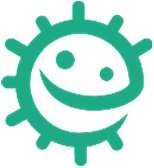 Questionário: VacinasPor favor, marca todas as respostas que consideres adequadas2º e 3º CicloAs vacinas são usadas para: (1 ponto) (1 ponto):Prevenir infeçõesTratar infeçõesAdiar infeçõesSendo vacinado podes (2 pontos):Proteger-teProteger as pessoas em teu redorProteger os teus micróbios úteisComo funcionam as vacinas? (1 ponto)Bloqueiam a entrada de micróbios no corpoMatam micróbios no teu corpoO sistema imunológico ataca a vacina e lembra-se no futuro que o fezQue doenças não se podem prevenir com a vacinação? (2 pontos)Constipação comumSarampoAmigdalitePoliomieliteAs vacinas podem ser efetivas contra (1 ponto):Infeções bacterianasInfeções viraisInfeções bacterianas e viraisNenhuma das anterioresAs vacinas são feitas de: (1 ponto):AnticorposGlóbulos brancosVersões fracas ou inativas do micróbio que nos põe doentesMicróbios fortes que nos põem doentesImunidade de "Grupo" é (1 ponto):Quando animais como o gado são vacinadosUm tipo de imunidade naturalmente presente no corpoQuando um número suficiente da população é vacinado para evitar a propagação de infeções na população, protegendo mesmo os que não se podem vacinar.Nenhuma das anteriores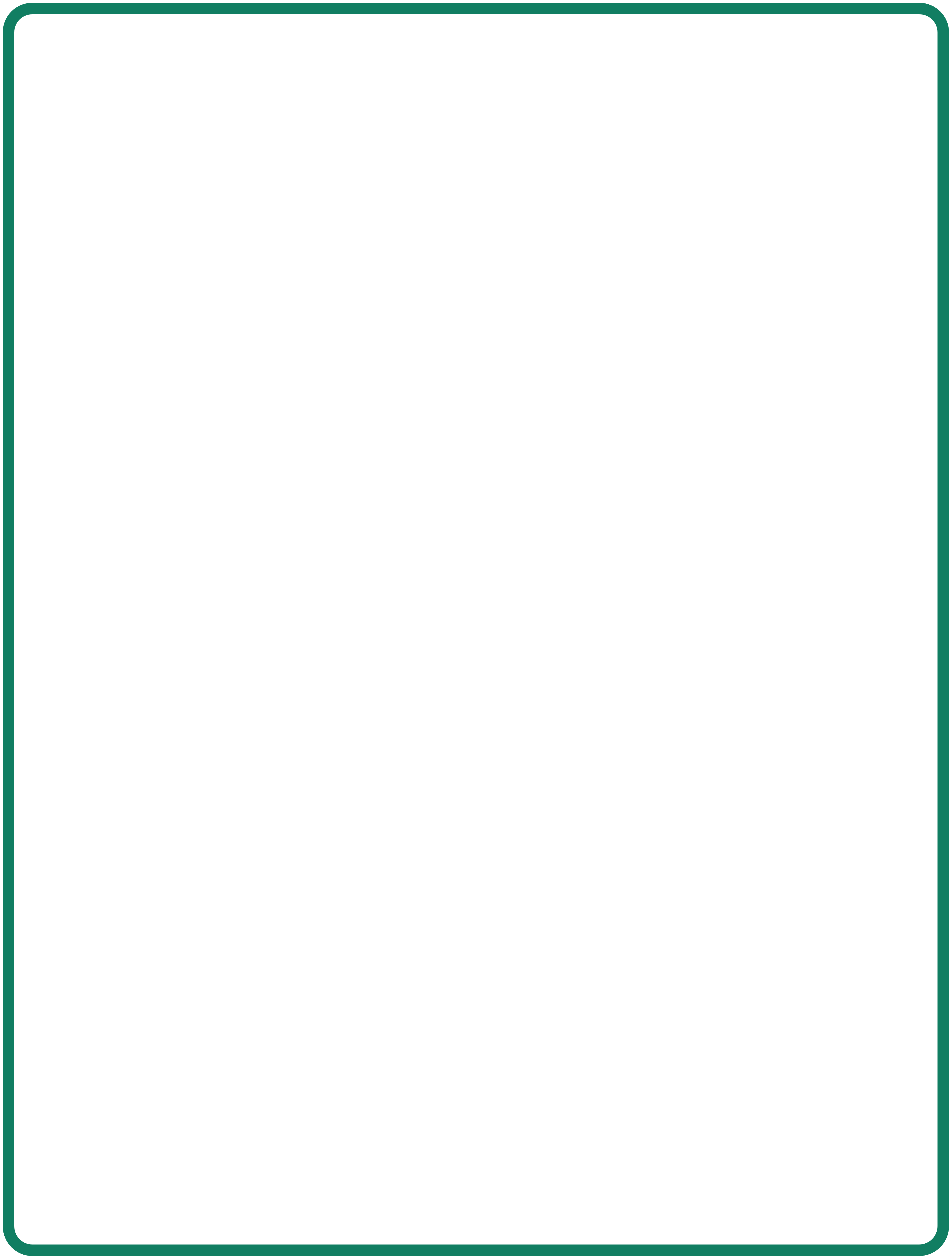 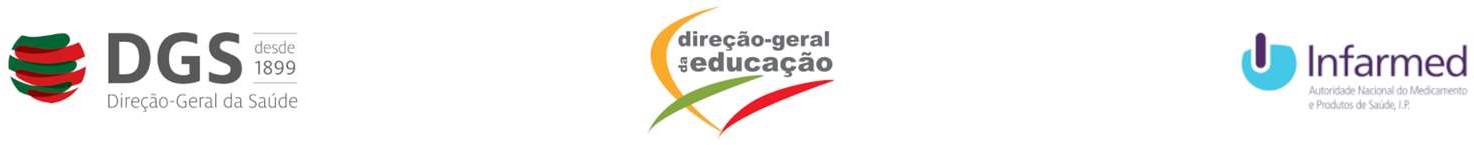 